Attached are library holiday activities.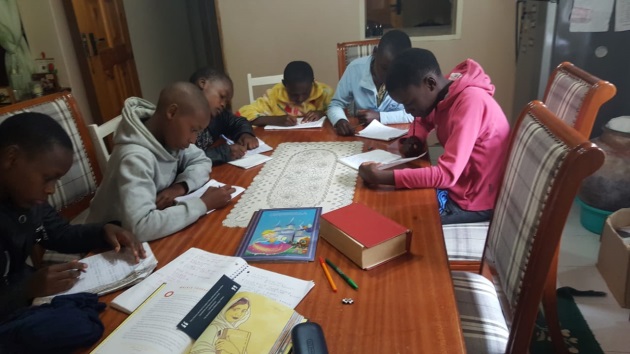 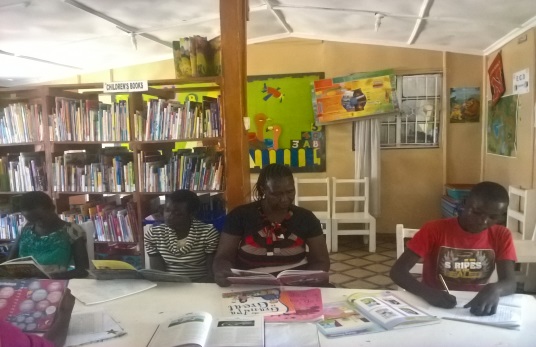 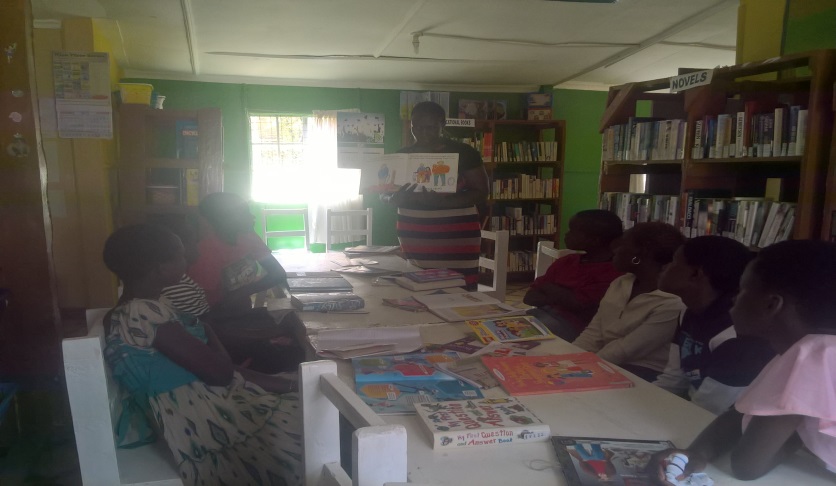 In the community library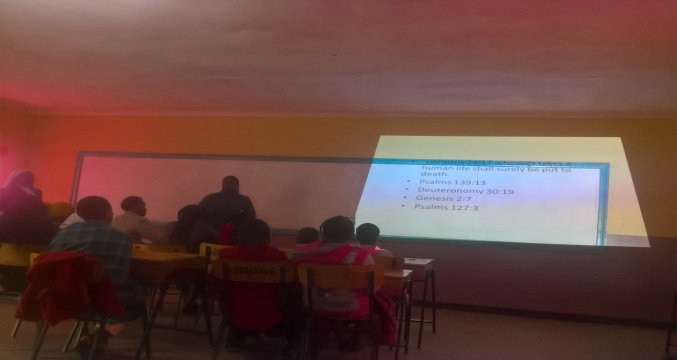 Peer influence studies in the class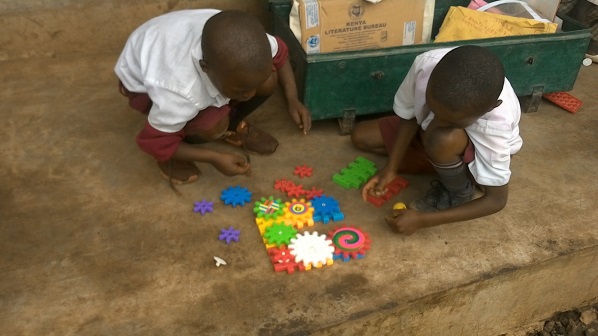 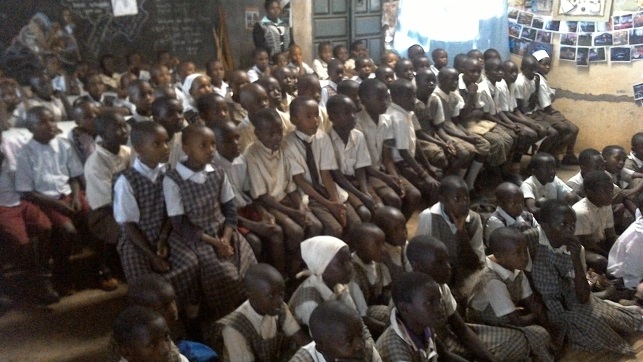 Davishon primary bench marking in Ndege primary. Watching cartoon ‘The Nut Job 2’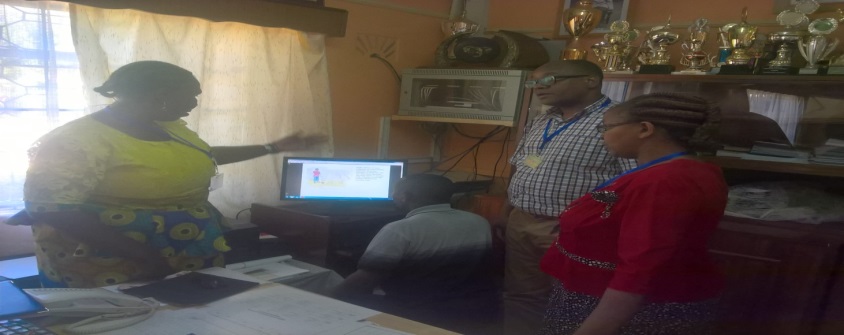 Sharing E-storybooks with another school